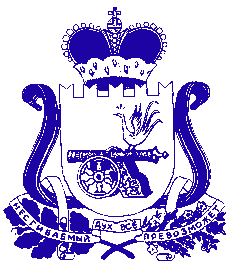 АДМИНИСТРАЦИЯ ИГОРЕВСКОГО СЕЛЬСКОГО ПОСЕЛЕНИЯХОЛМ – ЖИРКОВСКОГО РАЙОНА  СМОЛЕНСКОЙ  ОБЛАСТИРАСПОРЯЖЕНИЕот 20.03.2024 года                    № 10аВ соответствии с приказом ФСТЭК РФ от 18.02.2013 № 21 «Об утверждении Состава и содержания организационных и технических мер по обеспечению безопасности персональных данных при их обработке в информационных системах персональных данных»:1. Утвердить перечень принимаемых организационных и технических мер по обеспечению безопасности персональных данных при их обработке в информационной системе персональных данных в Администрации Игоревского сельского поселения Холм-Жирковского района Смоленской области согласно приложению.2. Настоящее распоряжение вступает в силу со дня подписания.Глава муниципального образованияИгоревского сельского поселенияХолм-Жирковского районаСмоленской области                                                                           Н.М. АнисимоваПриложениек распоряжению АдминистрацииИгоревского сельского поселенияХолм-Жирковского районаСмоленской областиот 20.03.2024г.  № 10а.Переченьпринимаемых организационных и технических мер по обеспечению безопасности персональных данных при их обработке в информационной системе персональных данных в Администрации Игоревского сельского поселения Холм-Жирковского района Смоленской области1. Идентификация и аутентификация субъектов доступа и объектов доступа.1.1. Идентификация и аутентификация пользователей, являющихся сотрудниками Администрации Игоревского сельского поселения Холм-Жирковского района Смоленской области (далее – Администрация).1.2. Управление идентификаторами, в том числе создание, присвоение, уничтожение идентификаторов.1.3. Управление средствами аутентификации, в том числе хранение, выдача, инициализация, блокирование средств аутентификации и принятие мер в случае утраты и (или) компрометации средств аутентификации.1.4. Защита обратной связи при вводе аутентификационной информации.2. Управление доступом субъектов доступа к объектам доступа.2.1. Управление (заведение, активация, блокирование и уничтожение) учетными записями сотрудников Администрации.2.2. Реализация необходимых методов (дискреционный, мандатный, ролевой или иной метод), типов (чтение, запись, выполнение или иной тип) и правил разграничения доступа.2.3. Управление (фильтрация, маршрутизация, контроль соединений, однонаправленная передача и иные способы управления) информационными потоками между устройствами, сегментами информационной системы, а также между информационными системами.2.4. Разделение полномочий (ролей) пользователей, администраторов и лиц, обеспечивающих функционирование информационной системы.2.5. Назначение минимально необходимых прав и привилегий пользователям, администраторам и лицам, обеспечивающим функционирование информационной системы.2.6. Ограничение неуспешных попыток входа в информационную систему (доступа к информационной системе).2.7. Реализация защищенного удаленного доступа субъектов доступа к объектам доступа через внешние информационно-телекоммуникационные сети.2.8. Управление взаимодействием с информационными системами сторонних организаций (внешние информационные системы).2.9. Обеспечение доверенной загрузки средств вычислительной техники.3. Регистрация событий безопасности.3.1. Определение событий безопасности, подлежащих регистрации, и сроков их хранения.3.2. Определение состава и содержания информации о событиях безопасности, подлежащих регистрации.3.3. Сбор, запись и хранение информации о событиях безопасности в течение установленного времени хранения.3.4. Защита информации о событиях безопасности.4. Антивирусная защита.4.1. Реализация антивирусной защиты.4.2. Обновление базы данных признаков вредоносных компьютерных программ (вирусов).5. Контроль (анализ) защищенности персональных данных.5.1. Выявление, анализ уязвимостей информационной системы и оперативное устранение вновь выявленных уязвимостей.5.2. Контроль установки обновлений программного обеспечения, включая обновление программного обеспечения средств защиты информации.5.3. Контроль работоспособности, параметров настройки и правильности функционирования программного обеспечения и средств защиты информации.5.4. Контроль состава технических средств, программного обеспечения и средств защиты информации.6. Защита технических средств.6.1. Контроль и управление физическим доступом к техническим средствам, средствам защиты информации, средствам обеспечения функционирования, а также в помещения и сооружения, в которых они установлены, исключающие несанкционированный физический доступ к средствам обработки информации, средствам защиты информации и средствам обеспечения функционирования информационной системы, в помещения Администрации, в которых они установлены.6.2. Размещение устройств вывода (отображения) информации, исключающее ее несанкционированный просмотр.7. Защита информационной системы, ее средств, систем связи и передачи данных.7.1. Обеспечение защиты персональных данных от раскрытия, модификации и навязывания (ввода ложной информации) при ее передаче (подготовке к передаче) по каналам связи, имеющим выход за пределы контролируемой зоны, в том числе беспроводным каналам связи.Об утверждении перечня принимаемых организационных и технических мер по обеспечению безопасности персональных данных при их обработке в информационной системе персональных данных в Администрации Игоревского сельского поселения Холм-Жирковского района Смоленской области